我荣幸地向各理事国转呈俄罗斯联邦、亚美尼亚共和国、白俄罗斯共和国和吉尔吉斯共和国提交的文稿。秘书长
赵厚麟俄罗斯联邦、亚美尼亚共和国、白俄罗斯共和国
和吉尔吉斯共和国提交的文稿对通过备选批准程序批准的ITU-T建议书进行翻译1	引言根据理事会2009年的决定，电信标准化局须确保对通过备选批准程序（AAP）批准的、每两年期长达1 000页的ITU-T建议书进行翻译。根据该决定，区域通信联合体（RCC）在2013年提交了一份经RCC国家通过AAP程序批准的建议书清单，共2 000页（四年期）需译成俄文。然而，正如在2017年2月召开的理事会语文工作组（CWG-LANG）会议上所述，过去四年里，该清单上的建议书只有55%进行了翻译。与此同时，秘书处上报，在翻译方面节省了大量开支。RCC国家目前正在制定一份待译成俄文的建议书新清单，合计2 000页（2013-2017年期）。2	提案根据2009年理事会的决定和WTSA-16第67号决议，将确保建议书（包括那些通过备选批准程序批准的建议书）翻译工作的要求纳入《ITU-T四年期滚动式运作规划草案》，同时在2014年全权代表大会（PP-14）第5号决定规定的限定范围之内提供必要资金。______________理事会2017年会议
2017年5月15-25日，日内瓦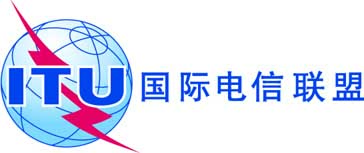 议项：PL 1.7文件 C17/77(Rev.2)-C议项：PL 1.72017年5月25日议项：PL 1.7原文：俄文秘书长的说明俄罗斯联邦、亚美尼亚共和国、白俄罗斯共和国
和吉尔吉斯共和国提交的文稿对通过备选批准程序批准的ITU-T建议书进行翻译概要本文件指出了落实理事会关于“对通过备选批准程序（AAP）批准的ITU-T建议书进行翻译”的决定的必要性。需采取的行动请理事会在批准《2018-2023年期电信标准化部门运作规划》时，审议提案并采取必要措施。____________参考文件С17/12号文件、С09/33 rev.1号文件、2016年世界电信发展大会（WTSA-16）第67号决议。